Как можно использовать сертификат дополнительного образования? После того как семья получила сертификат, она может войти с использованием указанного на сертификате логина и пароля в личный кабинет ребенка, в котором отражается количество услуг дополнительного образования, закрепленных за сертификатом. Просим обратить внимание, что в первую очередь сертификат – это количество бюджетных услуг дополнительного образования, которые может получить ребенок. Количество таких услуг обозначается цифрами, которую можно посмотреть в личном кабинете.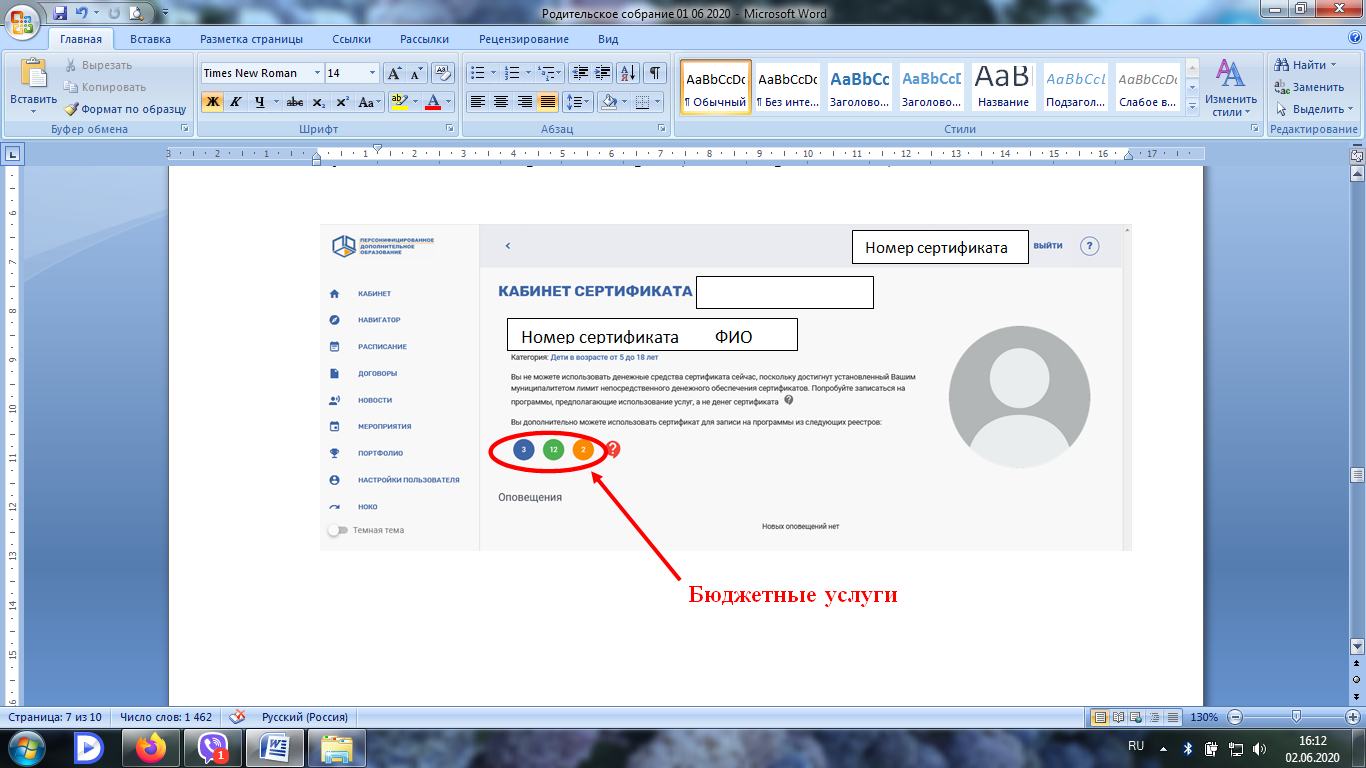 Также в личном кабинете можно увидеть сумму средств (номинал сертификата), которую можно использовать для оплаты обучения по выбранным сертифицированным программам. Обращаем внимание, что Ярославская область в настоящее время находится в режиме апробации нового механизма финансирования, в рамках которого оплата обучения по сертифицированным программам осуществляется за счет средств муниципальных бюджетов, выделенных на обеспечение всего 12 % сертификатов в 2020 году. Необходимо отметить, что эти средства нельзя обналичить, накопить или передать другому ребенку. Сумма, которая отражается в личном кабинете – это средства, которые местный бюджет может выделить для получения ребенком дополнительного образования по сертифицированным программам в течение определенного периода времени. Важно! В случае, если стоимость обучения по выбранным сертифицированным программам дороже, чем сумма, определённая на сертификате, родителям необходимо доплачивать разницу за счет собственных средств. Все эти условия прописываются в договоре об образовании, который заключается между организацией и родителем (законным представителем) ребенка или между организацией и ребенком старше 14 лет.Следует отметить некоторые особенности. Если ребенок записан на программу, но не посещает занятия, сумма средств в личном кабинете будет сокращаться ежемесячно – ребенок не воспользовался предоставленной ему возможностью оплаты обучения в данном месяце. Эти средства возвращаются в бюджет муниципалитета и будут потрачены на развитие дополнительного образования.Расчет номинала сертификата определяется каждым муниципалитетом самостоятельно на финансовый год, исходя из возможностей местного бюджета. В случае если номинал сертификата равен нулю, это означает, что либо ребенком уже израсходован весь номинал сертификата, либо все средства, определенные в местном бюджете на персонифицированное финансирование дополнительного образования использованы детьми этого муниципалитета.